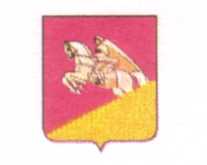 АДМИНИСТРАЦИЯ  ПОЛТАВЧЕНСКОГО СЕЛЬСКОГО ПОСЕЛЕНИЯ КУЩЕВСКОГО РАЙОНАРАСПОРЯЖЕНИЕот 26.03.2021 г.                                                                                                №15-рсело ПолтавченскоеО выплатах руководителям органов территориальногообщественного самоуправления за март 2021 года              В соответствии с решением Совета Полтавченского сельского поселения от 12 декабря 2006 года  № 55 «Об утверждении Положения об органах территориального общественного самоуправления в Полтавченском сельском поселении»:            1.Утвердить список руководителей органов  территориального общественного самоуправления на выплаты за март  2021 года в следующем составе:Бондарева Ирина                                 председатель поселкового комитетаВикторовна                      -                  с.ПолтавченскоеСотникова                         -                            председатель хуторского комитетаЗинаида Ивановна                                   хутора Серебрянка; Балатханов                             -                  председатель хуторского комитетаЮша Умарович                                   хутора Крутоярский;Грибкова                          -                          руководитель ТОС с. ПолтавченскоеАлина СергеевнаШаповалова                                                   председатель хуторского комитетаМария Пантелеевна       -                        хутора Красная Слободка.          2. Выплаты произвести в размере 240 (двести сорок) рублей каждому.Глава Полтавченского сельскогопоселения Кущевского района                                                   И.А.Нартова